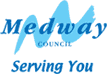 ADMISSION TO SECONDARY SCHOOLSEPTEMBER 2022 ENTRYACCEPTANCE / REFUSAL OF A SCHOOL PLACEIMPORTANT: Please read the information at www.medway.gov.uk/secondaryadmissions before submitting this form.Your completed acceptance/refusal form and proof of address (e.g. council tax bill) must be returned to the school you were offered by Wednesday 30 March 2022. Please return your form and proof of address to the school offered by email/post. School contact details can be found on the school’s website or page 10 of the Next Steps Guide.If you have any queries, please contact admissions@medway.gov.uk Please tick the appropriate box:*I have read and understand the consequences of refusing my offer as explained in ‘Next Steps Guide’ found at www.medway.gov.uk/secondaryadmissions .School OfferedChild IDChild’s NameGenderDate of BirthHome AddressParent/CarerNameTelephone No.Email addressCurrent SchoolACCEPTANCE  - I formally accept the place offered at your school for my childREFUSAL * - I formally refuse the place offered at your school for my childSignedName Date